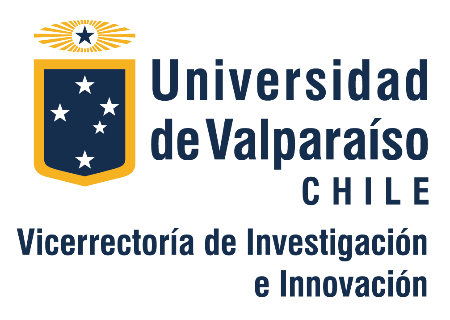 Formulario de PostulaciónDesafíos Interdisciplinarios de Innovación AbiertaLa Vicerrectoría de Investigación e Innovación de la Universidad de Valparaíso tiene el agrado de invitar a participar del concurso “Desafíos Interdisciplinarios de Innovación Abierta”. A continuación, favor rellenar los campos requeridos para la correcta inscripción al concurso.Nombre de la PropuestaDuración de la propuesta (considerar duración máxima de 6 meses)Datos Personales Descripción de la propuesta e identificación del desafíoEn esta sección debes realizar una descripción de la propuesta, enmarcando claramente los componentes esenciales y las características funcionales de este. Además, se debe justificar cuál será el desafío abarcado por el proyecto indicado en el punto 1 “Objetivo” de las bases del concurso. Es fundamental, especificar el o los componentes innovadores del proyecto.Objetivo general y específicosIndicar objetivo general de la propuesta. Luego para los objetivos específicos, se pueden especificar las distintas características que serán abarcadas, sean aspectos funcionales, particularidades del usuario, entorno, etc.Grado de Innovación de la propuestaEn esta sección debes indicar si tu propuesta crea o mejora sustancialmente la solución a la problemática planteada (alineada a los desafíos planteados en las bases concursables) y mencionar la ventaja competitiva de la propuesta en comparación con lo que se desarrolla actualmente.MetodologíaEspecificar el proceso de ideación y confección de la propuesta. En este punto se deben incluir las capacidades asociadas y cómo se elaborará el proyecto.Carta GanttEn esta sección debes incluir la calendarización de las actividades de acuerdo al tiempo máximo total establecido por las bases del concurso y a las dos etapas generales: etapa de ideación y etapa de construcción del prototipo (contenidas en el punto 5.2 y 5.3 de las bases concursables). Es importante que las actividades estén asociadas a todos los objetivos específicos que se plantearon en el punto 4.PresupuestoConsiderar monto máximo a financiar de $500.000 (quinientos mil pesos).
También considerar las inversiones y gastos elegibles estipuladas en el punto 8 de las bases concursables.
Apellido PaternoApellido MaternoNombresRUTCorreoTeléfono Carrera FacultadAño cursadoPregradoAño cursadoPostgradoAcadémico asociadoEjemplo: 